Lecturer Dr. Ali Hadi Fahad Al-FatlawiB.D.S, M.Sc., Ph.D in Preventive Dentistry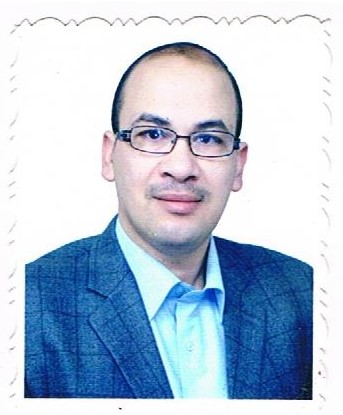 - M.Sc. from Baghdad University in Preventive Dentistry in 2010.- Ph.D from Baghdad University in Preventive Dentistry in 2017.- Work in Ministry of Health, Najaf from 1996-2011 and held several positions:1. Dental Unit Officer in the Primary Health Care Sector. 2. Director of Dental Division, Najaf Health Department.3. Associate Director at the Specialized Dental Center in Najaf.- Work in the Ministry of Education and Scientific Research started since 2012.Research interest:   1. Diet and oral health.   2. Community Dentistry.   3. Prevention of dental caries.   4. Genetics and oral health.Teaching interest:   1. Community Dentistry.   2. Preventive Dentistry.   3. Pedodontics.Selected Publication:1. Al-Weheb, A. M., and Al-Fatlawi, A. H. F.:  Effect of Zamzam water on the microhardness of initial caries-like lesion of permanent teeth, compared to Casein Phosphopeptide-Amorphous Calcium Phosphate agents. (2012).J Bagh College Dentistry 2012; 24(2): 128-132.2. Effect of casein phosphopeptide-amorphous calcium phosphate on the microhardness and microscopic features of the sound enamel and initial caries-like lesion of permanent teeth, compared to fluoridated agents. (2012).J Bagh Coll Dentistry 2012; 24(4): 114-120.3. Oral health status in relation to nutritional status among institutionalized autistic children and adolescents in Baghdad city, Iraq. (2017). J Bagh Coll Dentistry 2017; 29(1): 117-124.4. Salivary Physicochemical Characteristics in Relation to Oral Health Status Among Institutionalized Autistic Adolescents in Baghdad/Iraq. (2017). J Bagh Coll Dentistry 2017; 29(3): 68-74.5. Dental Trauma in Relation to Malocclusion among Primary School Children in Najaf City, Iraq. (2018).Journal of Research in Medical and Dental Science 2018; 6(1): 236-242.6. Prevalence of oral lesions in Al-Muthannagovernorate, Iraq: (Clinicopathological study). (2018).International Journal of Enhanced Research in Science, Technology & Engineering 2018; 7(1): 8-12.7. Salivary pH, Flow Rate and Streptococcus mutans Count in Relation to Oral Health Statusamong Colored Eyes Adolescentsin Baghdad/Iraq. (2018).Biomedical & Pharmacology Journal, December 2018. Vol. 11(4): 2085-2089.